дуртенсе    сакырылышы             четвертое   заседание   дуртенсе   ултырышы             четвертого созыва                             КАРАР                           РЕШЕНИЕ                                 «19» декабря   2016 й.                       №33                 «19» декабря   .    О внесении изменения в Решение Совета сельского поселения Старотукмаклинский сельсовет муниципального района Кушнаренковский район Республики Башкортостан от 27 марта 2015 года № 159 «Об утверждении Положения об администрации сельского поселения Старотукмаклинский сельсовет муниципального района Кушнаренковский район Республики Башкортостан»              В соответствии с федеральными законами № 131- ФЗ от 6 октября 2003 года «Об общих принципах организации местного самоуправления в Российской Федерации» и № 44-ФЗ от 5 апреля 2014 года «О контрактной системе в сфере закупок товаров, работ, услуг для обеспечения государственных и муниципальных нужд»   Совет сельского поселения Старотукмаклинский сельсовет муниципального района Кушнаренковский район Республики Башкортостан решил:Дополнить статью 3 пунктом 3.46 следующего содержания:«3.46 осуществление контроля за:1) соответствием информации об объеме финансового обеспечения, включенной в планы закупок, информации об объеме финансового обеспечения для осуществления закупок, утвержденном и доведенном до заказчика;2) соответствием информации об идентификационных кодах закупок и об объеме финансового обеспечения для осуществления данных закупок, содержащейся:а) в планах-графиках, информации, содержащейся в планах закупок;б) в извещениях об осуществлении закупок, в документации о закупках, информации, содержащейся в планах-графиках;в) в протоколах определения поставщиков (подрядчиков, исполнителей), информации, содержащейся в документации о закупках;г) в условиях проектов контрактов, направляемых участникам закупок, с которыми заключаются контракты, информации, содержащейся в протоколах определения поставщиков (подрядчиков, исполнителей);д) в реестре контрактов, заключенных заказчиками, условиям контрактов.»Настоящее решение вступает в силу с 1 января 2017 года.Контроль за исполнением настоящего решения оставляю за собой.Глава сельского поселения                                          К.А.Кабиров                                                                                                                                                                                                                                                                                                                                                                                                                                                                                                                                                                                                                                                                                                                                                                                                                                                                                                                                                                                                                                                                                                                                                                                                                                                                                                                                                                                                                                          Башkортостан  РеспубликаһыКушнаренко районы муниципаль районыныңиске тукмаклы ауыл советы ауыл билӘмӘһе cоветы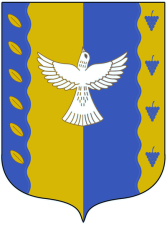 совет сельского поселениястаротукмаклинский  сельсовет муниципального района Кушнаренковский районреспублики башкортостан